Областной конкурс проектов по экологическому воспитанию«Я люблю природу».Проект «Жалобная книга природы»Квест-игра(старшая группа)Автор:  Поздышева Елена Васильевна,воспитательМуниципального бюджетногодошкольного образовательного учреждениядетского сада №20 г. Павлово;высшая квалификационная категория.г. Павлово-2017 г.Полное наименование проекта: игровой проект «Жалобная книга природы»Форма проведения: квест-играАннотация проекта:Проект «Жалобная книга природы» направлен на воспитание экологической культуры детей дошкольного возраста, рассчитан на 1 неделю (краткосрочный). Тип проекта-игровой. Он носит комплексный характер - включает в себя игровое творчество, приключенческую, познавательную и практическую деятельность. Методика работы с детьми в рамках проекта разработана на основе квест-игры. Технология «игры-путешествия» очень проста, но даёт большие возможности для организации игровой деятельности детей в увлекательной для них форме. Данный проект позволит ребятам представить себя в роли эколога, изобретателя, путешественника. Он содержит комплекс мероприятий, направленных на повышение экологической грамотности всех участников проекта:- образовательную деятельность (осуществляется через игровую деятельность и носит поисковый характер);- опытно-экспериментальную деятельность;- игры; - наблюдения и экскурсии;- работу с родителями.Данный проект предназначен для детей старшего дошкольного возраста.Актуальность и значимость:Важнейшее значение для развития детей дошкольного возраста имеет их практическая деятельность, а особый интерес представляет детское экспериментирование с компонентами как неживой, так и живой природы. Ведь именно опытно-исследовательская деятельность, организованная в занимательной, интересной для детей форме, является тем методом обучения, который позволяет малышу моделировать в своём сознании картину окружающего мира, основанную на собственных наблюдениях при решении проблемных ситуаций; совершенствует умение детей анализировать, вычленять проблему, осуществлять поиск её решения, делать выводы и аргументировать их, видеть и понимать взаимосвязи и взаимозависимости окружающего мира. Квест-игра- одно из интересных средств, направленных на  саморазвитие ребёнка, как личности творческой, с активной познавательной позицией (что является основным требованием ФГОС ДО). При работе над Квестом экологической направленности у старших дошкольников разовьётся ряд компетентностей:Самообучение и самоорганизация;Работа в команде (планирование, распределение функций, взаимопомощь и взаимоконтроль);Умение находить несколько способов решения проблемной ситуации, определять наиболее рациональный вариант, обосновывать свой выбор;Навык публичных выступлений (при презентации проекта);Формирование потребности добывать знания, выстраивать свою работу (что так важно для последующего обучения в школе);Приобретает навыки, используя различные виды деятельности, такие как поиск и систематизация информации по теме, проведение исследования в образовательной среде, формулирование выявленной закономерности, её доказательство и т.д.Действует в соответствии с моделями, определяющими условия и содержание деятельности: высказывает предположения об ожидаемом результате, определяет цель деятельности, условия её достижения. Умеет сверять результат деятельности  с целью и корректировать свою деятельность.Анализирует, выявляет существенные признаки объектов, особенности их взаимодействия.Пользуется разнообразными информационными источниками: материалами хрестоматий, пособий, спрашивает у родителей.Анализ ситуации:У людей, живущих в современном мире множество проблем, но, пожалуй, одной из самых острых и насущных является проблема сохранения окружающей среды. Общение детей с природой, организованное педагогом, вызывает устойчивый интерес, стимулирует желание заботиться о природе и охранять ее. Поэтому поиск оптимальных путей воспитания у детей любви к природе родного края, на мой взгляд, является актуальным на современном этапе развития экологического воспитания дошкольников.Проблема:Узнать на что обиделась природа и можно ли это исправить.Цель проекта:Формирование у детей основ экологической культуры, посредством внедрения в образовательный процесс игровой квест–технологии.Задачи:Обобщить и пополнить детские представления о состоянии окружающей среды;Закрепить знания и навыки поведения в природе;Помочь детям осознать свою моральную ответственность за судьбу родной земли.  Формировать навыки наблюдения и экспериментирования в поисково-познавательной деятельности.Развивать воображение, речь, фантазию, мышление, умение анализировать, сравнивать и обобщать. Привлечь общественное внимание к проблеме загрязнения окружающей среды.Способствовать сплочению детско-родительского коллектива в процессе игры.Привить интерес к новой форме игровой деятельности.Участники проекта:Педагоги, родители, дети старшей группы.Сроки реализации проекта:1 неделя ноября.Этапы проекта:1 этап-подготовительный:Постановка цели и задач, разработка технологической карты проекта, структуры квеста (сюжет, ролевые задания, порядок выполнения, конечная цель-оценка, приз), подготовка разнообразного дидактического и литературного материала, обогащение среды. Технологическая карта проекта2 этап- основной (практическая часть): Квест-игра.Введение детей в проект (мотивация): Письмо.«Здравствуйте, ребята!Обращается к вам природа. Меня обидели люди своим отношением ко мне. Поэтому я меняю климат на земле: в этом году лето было холодным, а осень-дождливой. Вы- дети, и за вами будущее нашей планеты, у вас есть возможность всё изменить. В течении недели вы должны собрать жалобы живой и неживой природы. В помощь вам- карта, разгадав и выполнив правильно одно задание, вы получаете 1 пазл, и переходите к следующему. Подумайте и найдите пути решения сложившийся экологической ситуации.  В конце недели вас ждёт сюрприз».                                              Ваша природа.Содержание проектной деятельности.Понедельник.Тема дня: «Лес».Цель: формирование бережного отношения ко всем лесным жителям, соблюдение правил поведения в лесу, понимание последствий экологически неграмотного поведения.Работа с детьми:Задание 1.  Роль детей - путешественники.Разгадав схему, отправляются в уголок леса на территории детского сада и собирают жалобы его обитателей.Наблюдения: муравейник, гнезда птиц, деревья, животные.Беседы: «Браконьеры в лесу», «Растительность леса», «Грибы и ягоды», «Правила поведения в лесу». Игры: «Хорошо-плохо», «Эмпатия» (превращение в кого-нибудь), «Цепочка» (от семечка до дерева и т. д.), «Чей дом?», «Кто чем питается?», «Что изменилось», «Профессии леса», «Живое-неживое», «Этажи леса».Показ компьютерной презентации: «Правила поведения в лесу», «Сбережём удивительный мир растений и животных леса» (видеоуроки «Окружающий мир» по заказу ООО «Инфоурок» для детей 5-7 лет).Продолжи рассказ «Если исчезли бы (птицы, насекомые и т. д.)», «Почему грустит дерево», «Назови последствия уничтожения деревьев».Решение изобретательских задач (защита муравейника, птичьих гнёзд).Чтение художественной литературы: «Спор деревьев», «Лесной дом», «Гостеприимная Сосна» (Е.А. Алябьева «Сказки о природе»).Отгадывание загадок о лесе.Пальчиковая гимнастика «Птички-невелички по лесу гуляют»Продуктивная деятельность: Изготовление запрещающих знаков «Этого нельзя делать в лесу».Работа с родителями:Памятка «Правила поведения в лесу»,                                                                                                   Акция «Кормушки для птиц своими руками».                                                        Вторник.Тема: «Вода и водоёмы».Цель: формирование осознанного, бережного отношения к воде как к важному природному ресурсу, экономного использования её в быту; экологически грамотного поведения во время отдыха на берегу водоёмов.Работа с детьми:Задание 2. Роль детей - экологи. Разгадав ребус на схеме, отправляемся на метеоплощадку детского сада.Наблюдение за осадками, взятие проб воды из лужи, водомера, из крана в группе.Опыты: «Очистка воды», «Свойства воды», «Помощница- вода»,  «Фильтрование воды».ООД «Путешествие в подводное царство» (ТРИЗ, с.132).Беседы: «Для чего нужна вода», «Круговорот воды в природе», «Что ты знаешь о рыбах», «Что растёт в воде», «Почему воду нужно беречь».Показ компьютерной презентации: «Водоём – дом для животных и растений», «Нас окружает вода».Чтение художественной литературы: Б. Заходер «Что случилось с рекой», Н. Рыжова «Жила-была река», С. Михалков «Прогулка». Игры: «Кто живёт в реке», «Цепочка», «Хорошо-плохо», «Эмпатия» (превращение в кого-либо),Решение изобретательских задач (очистка воды в реке).Придумывание рассказа (творческое рассказывание) «Как люди обидели речку».Пальчиковая гимнастика: «Рыбки», «Лодочка», «Гроза»Упражнение на развитие координации «Пронеси - не разлей».Продуктивная деятельность:Изготовление знаков «Правила поведения у водоёма»Работа с родителями:Домашнее задание: поиск воды в квартире, проверка кранов (на предмет утечки воды).Памятка «Берегите воду».                                                      Среда.Тема: «Воздух».Цель: формирование знаний об источниках загрязнения воздуха. Воспитание отрицательного отношения к факторам, загрязняющим воздух.Работа с детьми:Задание 3. Роль детей - изобретатели. Разгадав ребус на схеме, дети отправляются в « мини-лабораторию» детского сада (в группе).ООД  «Как мы дышим» (Н.А. Рыжова «Воздух-невидимка», с.20).Опыты:«Воздух-невидимка», «Задержи дыхание».Исследование листьев растений у дороги и в уголке леса.Наблюдения:«Воздух в луже», «Где спрятался воздух», «Ветер».Беседы:«Кому нужен воздух», «Откуда берётся грязный воздух», «Деревья-пылесосы», «Какие деревья лучше задерживают пыль».Решение изобретательских задач (Как сделать воздух чище).Чтение художественной литературы:Э. Мошкова «Изобретатель», А. Дитрих, А. Рюмина «Экологическая тревога. Дымоловка», «Вслед за ветром» Е.А. Алябьева.Труд: Уход за комнатными растениями.Игры: «Эмпатия» (превращение во что-либо),Пальчиковая гимнастика «Ветер дует нам в лицо»,Прослушивание СД-диска «Звуки природы»,Практическая деятельность:Изобретение экологически чистого автомобиля.Работа с родителями:Анкета «Воздух в нашей квартире»,Памятка «Курение и воздух».                                                            Четверг.Тема: «Жалобная книга природы».Цель: обобщение знаний у детей об источниках загрязнения природы.Работа с детьми:Задание 4. Роль детей – творцы.Практическая  (продуктивная) деятельность:Создание жалобной книги в виде лэпбука.Содержание лэпбука:Источники загрязнения леса, воздуха и воды; стихи, загадки, пазлы; игры («живое-неживое», «сортировка мусора», «отходы в доходы»).Работа с родителями:Экологическая акция «Сбереги дерево-сдай макулатуру».                                                       Пятница.Роль детей – мыслители.Рефлексия: Обсуждение событий проекта.Соединив пазлы каждого дня, дети находят сюрприз от природы: диск с мультфильмами и книгами об экологии.3 этап-заключительный:Экологическая акция, как кульминация проекта. Создание лэпбука «Книга жалоб природы». Презентация проекта.Управление и обеспечение проекта:Информационное обеспечение проекта:Задачи: сбор и анализ информации1. Изучение психолого-педагогической литературы по вопросам экологического образования дошкольников, экспериментирования с компонентами природы, проектной деятельности.2. Педагогическое наблюдение за деятельностью детей для определения составляющих экологического пространства РППС группы.3. Оформление картотеки проблемных экологических ситуаций в соответствии с возрастом.4. Оформление картотеки схем опытов для самостоятельного экспериментирования.5. Подбор материалов для создания экспериментальной мини-лаборатории.6. Подбор иллюстративного материала.7. Медиатека по теме.Материально-техническое обеспечение:Задачи:  анализ, улучшение, расширение материально-технической базы проекта.1. Проектирование в РППС группы мини-лаборатории.2. Оснащение центра экспериментирования в группе.3.  Подбор стимульного материала для экспериментирования и распределение его по разделам «Вода», «Воздух».4. Подбор материала для создания лэпбука «Книга жалоб природы».Методическое обеспечение:Задачи: оптимизация проектирования воспитательно-образовательного процесса.1. Составление технологической карты проектной деятельности.2. Отбор содержания проектной деятельности в соответствии с темой и задачами.3. Подбор игр, проблемных ситуаций, художественной литературы, организованной образовательной деятельности, компьютерных презентаций.Ресурсное обеспечение проекта:Уголок экологии и экспериментирования в группе. Уголок леса и метеоплощадка на территории ДОУ.Оценка результатов проекта:У воспитанников сформированы представления об объектах природы, их охране,  правилах поведения в природе.Осознание детьми и родителями необходимости и значимости природоохранной деятельности.Критерии эффективности проекта Оценка эффективности данного проекта будет проводится по трём направлениям:Дети (критерии оценки – повышение познавательной активности детей (опросник, наблюдения);Родители (критерии оценки – увеличение числа семей, заинтересованных в сотрудничестве, повышение компетентности в вопросах экологического воспитания дошкольников);Педагоги (критерий оценки – повышение педагогической компетентности в вопросах экологического воспитания дошкольников, прогнозирование, проектирование).Описание достигнутых образовательных результатов:Дети:- освоили новую систему ценностей по взаимоотношению с природой;- сформировалось сознание важности природоохранных мероприятий;-  повысилось ответственное отношение к общественно-значимым заданиям;-  у детей повысилась познавательная активность, инициативность, самостоятельности.Родители:– родители готовы и способны активно взаимодействовать с педагогами ДОУ по вопросам экологического воспитания детей;– принимают активное, живое участие в жизни группы;– проявляют живой интерес к результатам достижений ребенка в освоении экологических знаний, экологической культуры; Педагоги:- личностный и профессиональный рост, самореализация.- приобрели дополнительный опыт совместной деятельности с родителями и детьми.Продукты проекта:Создание лэпбука «Жалобная книга природы».Экологическая акция: «Сбереги дерево-сдай макулатуру».Акция «Кормушки для птиц своими руками».Памятки для родителей «Правила поведения в лесу», «Берегите воду», «Курение и воздух».Анкета для родителей «Воздух в нашей квартире».Информационный материал для родительского уголка по теме проекта. Перспективы дальнейшего развития проекта:Создание экологической тропы на участке детского сада,Выставка экологического оборудования (макеты, планы-схемы, мобильные стенды) Выставка продуктивных видов детской деятельности экологического содержания (рисунки, поделки, литературный материал). Проведение акции «Зелёный участок».Список использованных информационных источников:Алябьева Е.А. Познавательное развитие ребёнка: сказки о природе.- М.: ТЦ Сфера, 2016.-128 с.Гулидова Т.В. Проектная деятельность в детском саду: организация проектирования, конспекты проектов.- Волгоград: Учитель.- 135 с.Дыбина О.В. Неизведанное рядом: Опыты и эксперименты для дошкольников.- М.: ТЦ Сфера, 2016.-192 с.Илларионова Ю.Г. Учите детей отгадывать загадки: Пособие для воспитателя дет.сада.-2-е изд., дораб.- М.: Просвещение, 1985.-160 с.Кудрякова И.Г., Кузнецова В.В., Пыстина Л.А. Развитие интеллекта дошкольников средствами теории решения изобретательских задач при ознакомлении с окружающим миром.- Саров, 1997.-148 с.Марудова Е.В. Ознакомление дошкольников с окружающим миром. Экспериментирование.- СПб.: ООО издательство «Детство-Пресс», 2010.- 128 с.Менщикова Л.Н. Экспериментальная деятельность детей 4-6 лет: из опыта работы.- Волгоград: Учитель, 2009.-130 с.Нищева Н.В. Проектный метод в организации познавательно-исследовательской деятельности в детском саду.- СПб.: ООО издательство «Детство-Пресс», 2013.-304 с.Рыжова Н.А. Я и природа. УМК по экологическому образованию дошкольников.- М.: Линка-Пресс, 1996.-56 с.Рыжова Н.А. Волшебница вода. УМК по экологическому образованию дошкольников.- М.: Линка-Пресс, 1997.-72 с.Рыжова Н.А. Воздух-невидимка. Пособие по экологическому образованию дошкольников.- М.: Линка-Пресс, 1998.-128 с.http://www.maam.ru/detskijsad/kvest-tehnologi.htmlhttp://vuzirossii.ru/publ/kvest_igra_kak_ehffektivnaja_forma_organizacii_obrazovatelnoj_dejatelnosti_doshkolnikahttp://doshkolnik.ru/ecologia/201-kvest-tehnologii-v-ekologicheskom-vospitanii-v-dou.htmlМуниципальное бюджетное дошкольное образовательное учреждение детский сад №20 «Дюймовочка» г. Павлово                                                                                           Поздышева Елена Васильевна,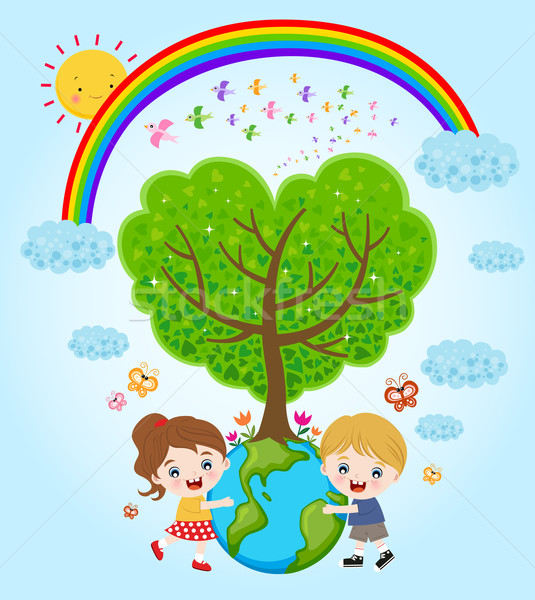                                                      высшая квалификационная категория     г. Павлово-2017 г.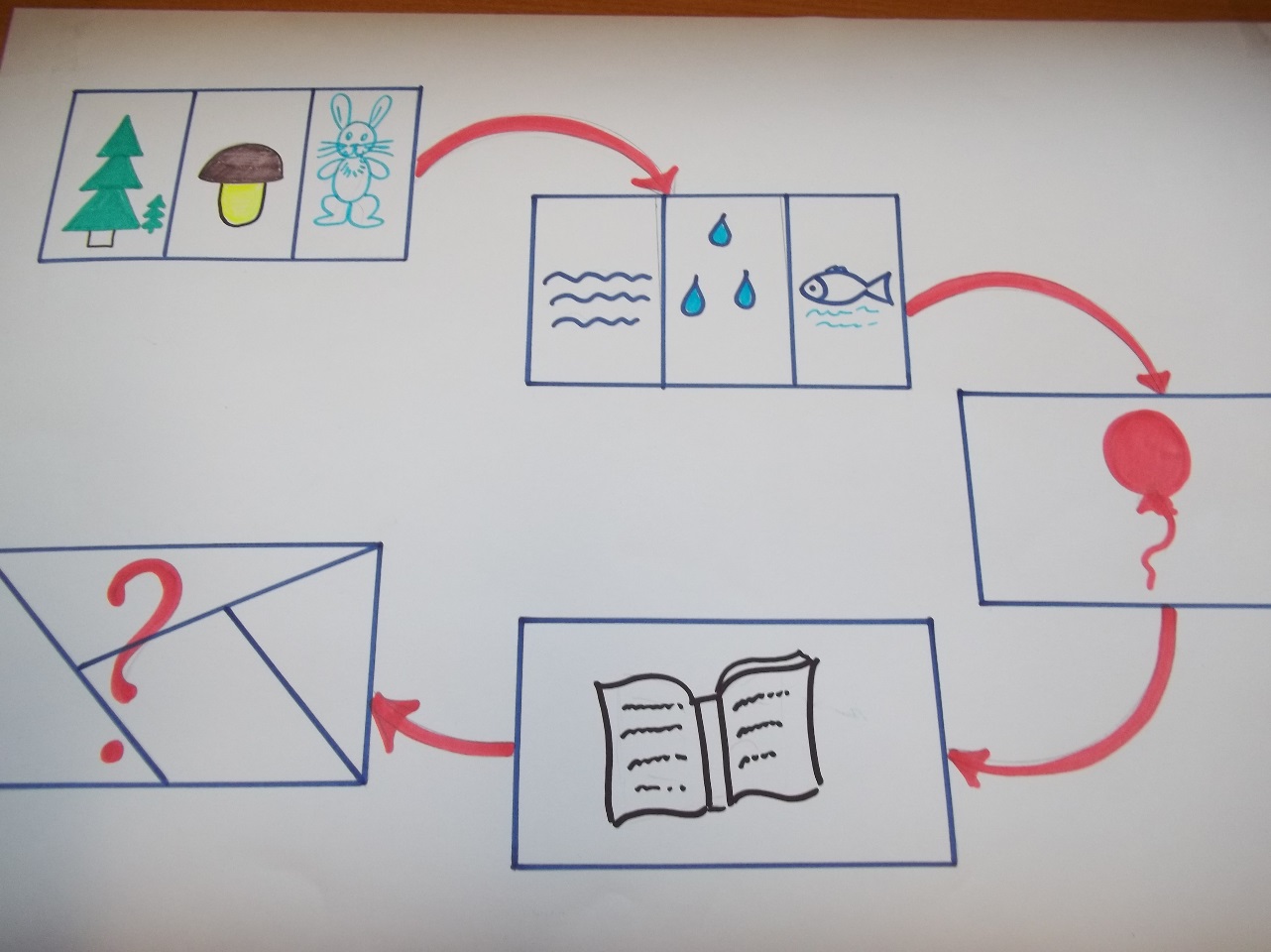 Карта-ребус (маршрут детей)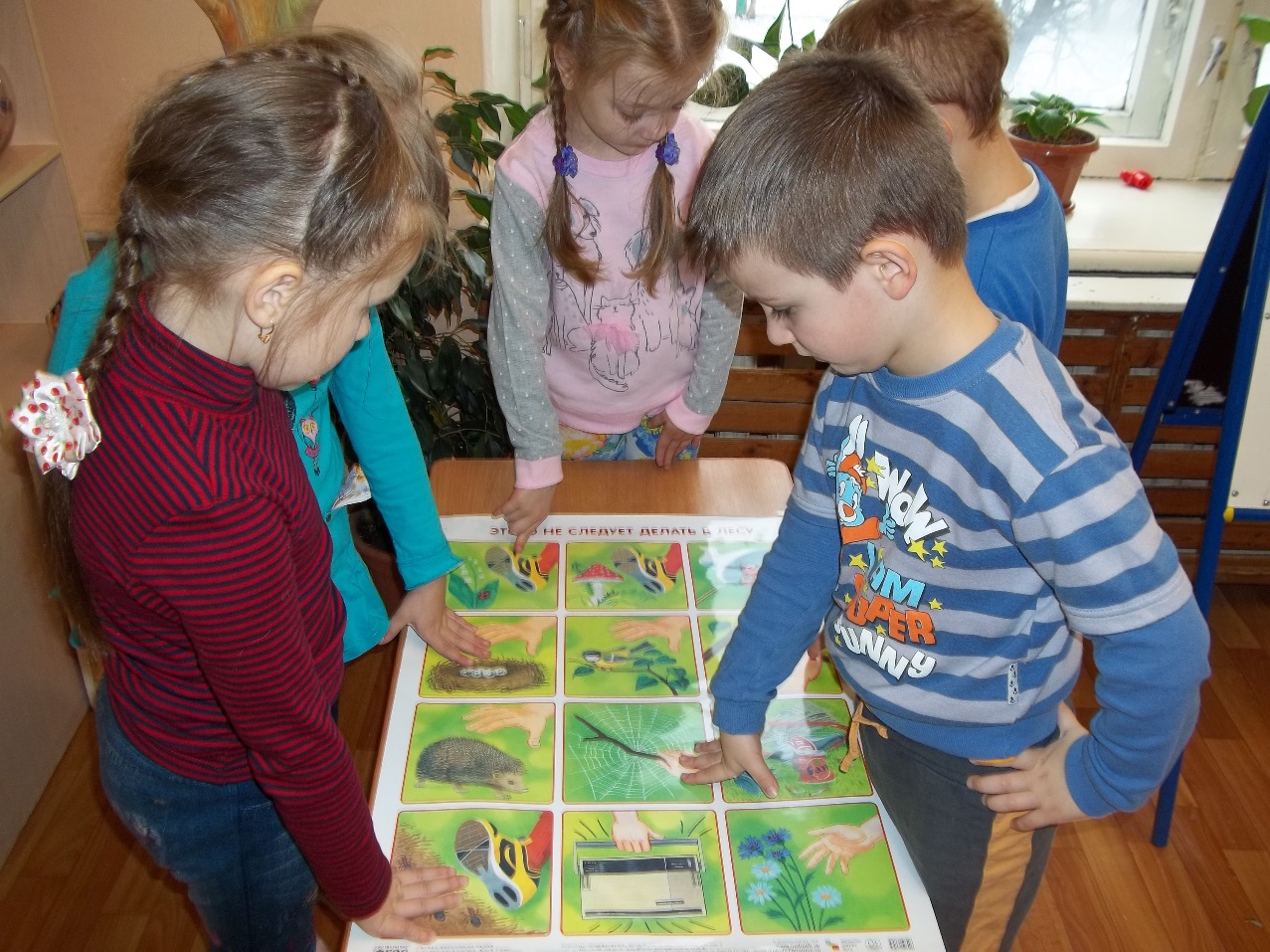 Рассматривание плаката «Этого не следует делать в лесу»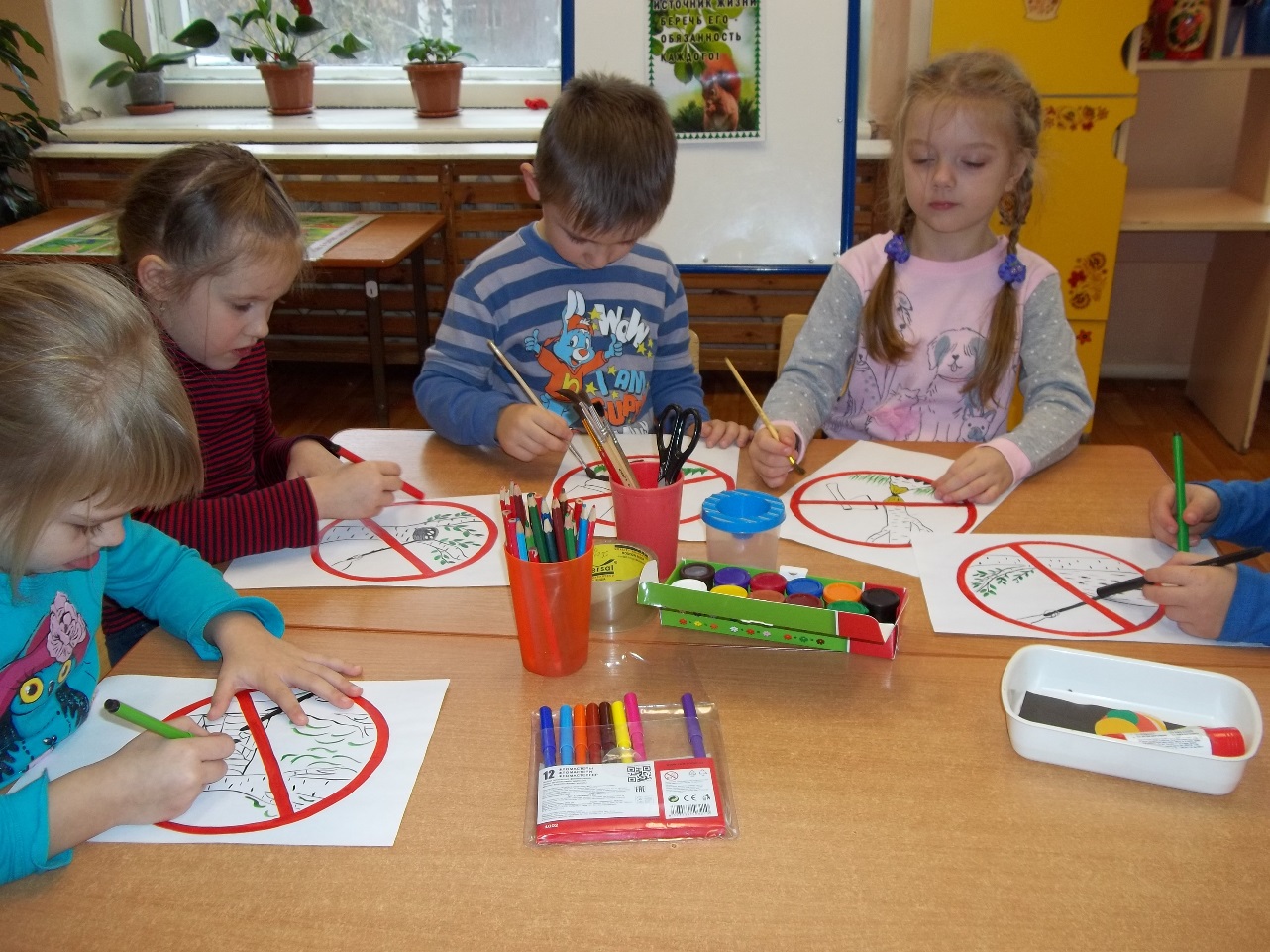 Рисование запрещающих знаков «Этого нельзя делать в лесу»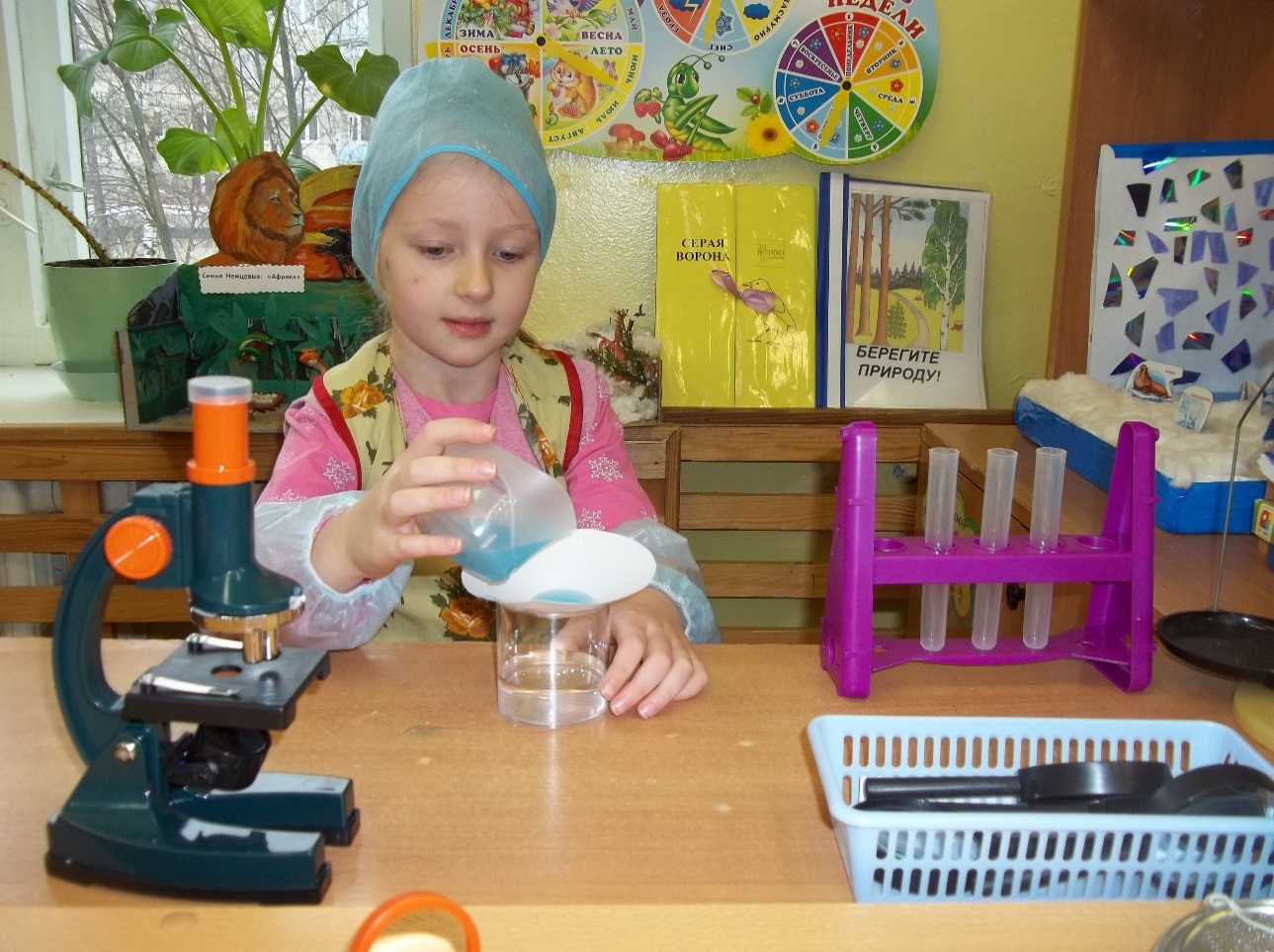 Опыт «Фильтрование воды»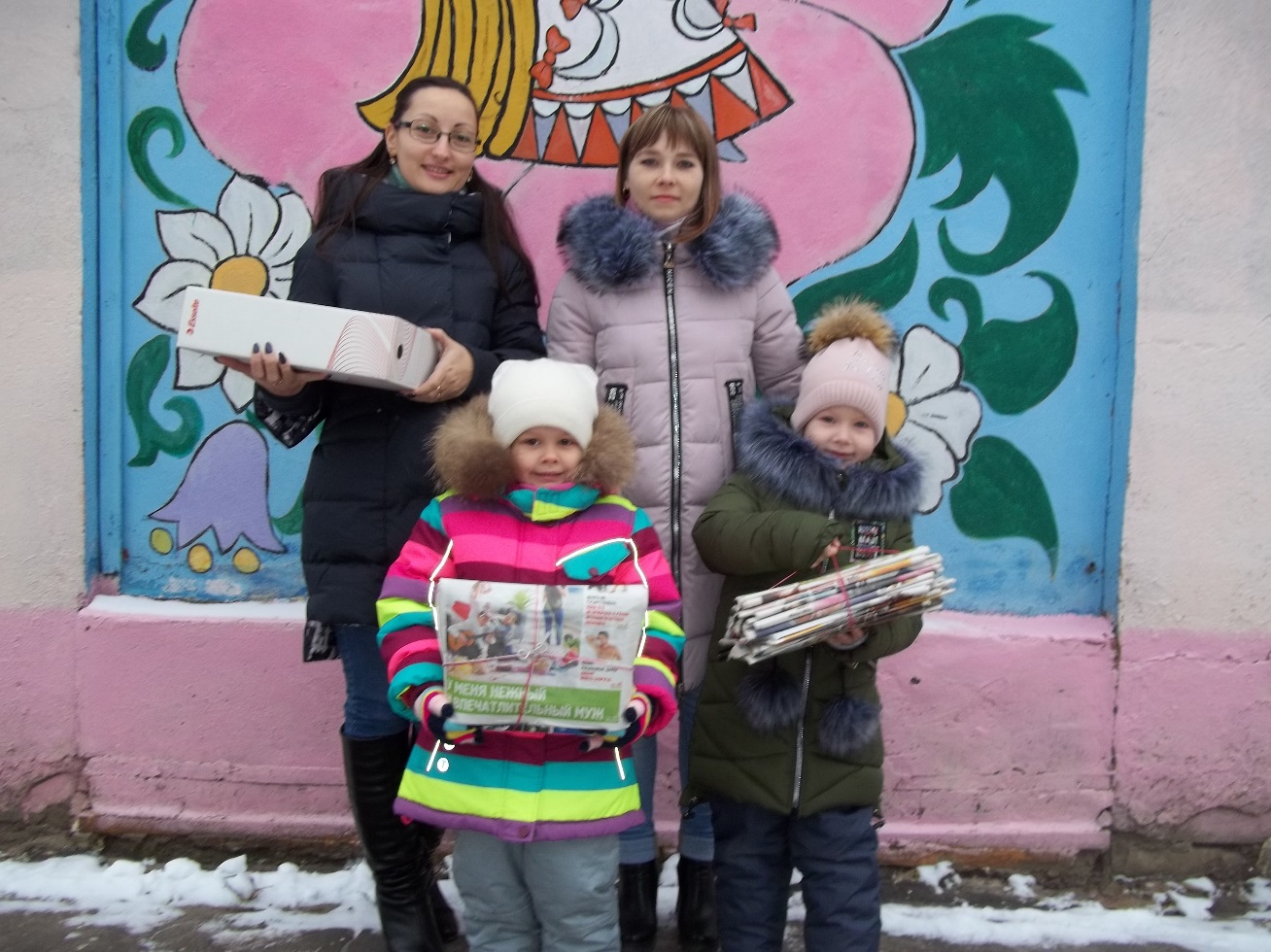 Экологическая акция с родителями «Сбереги дерево-сдай макулатуру»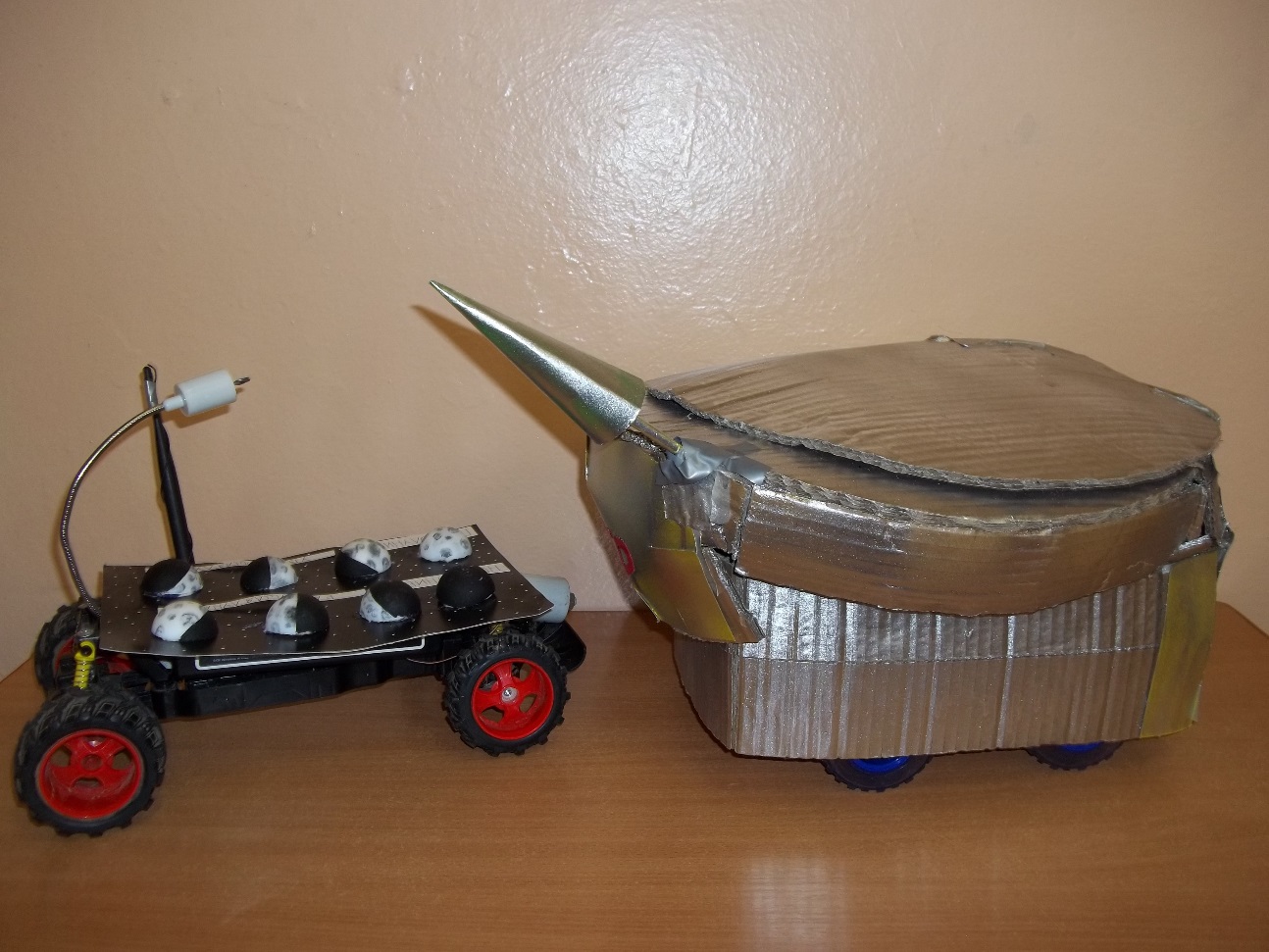 Изобретение экологически чистого автомобиля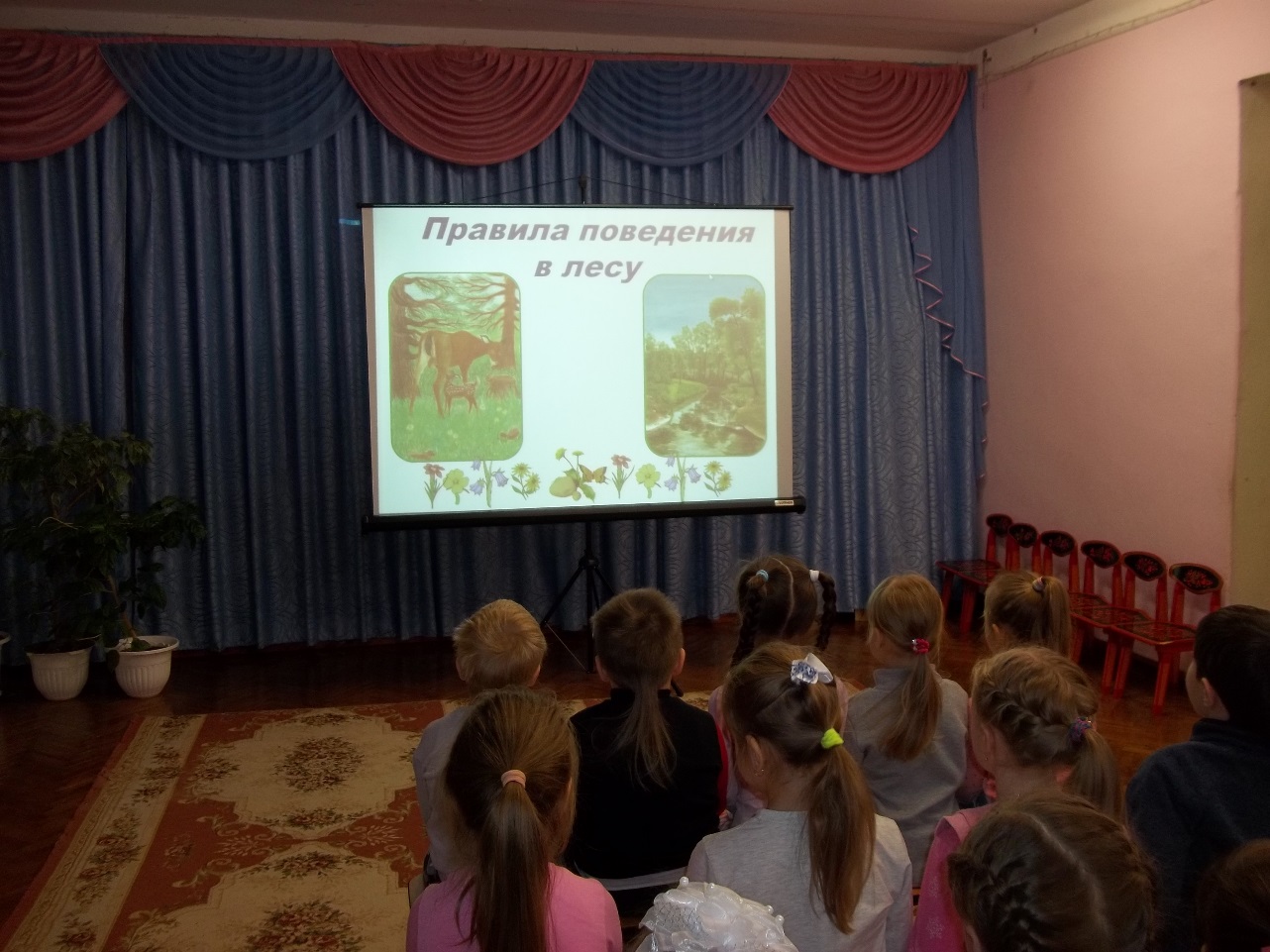 Показ компьютерной презентации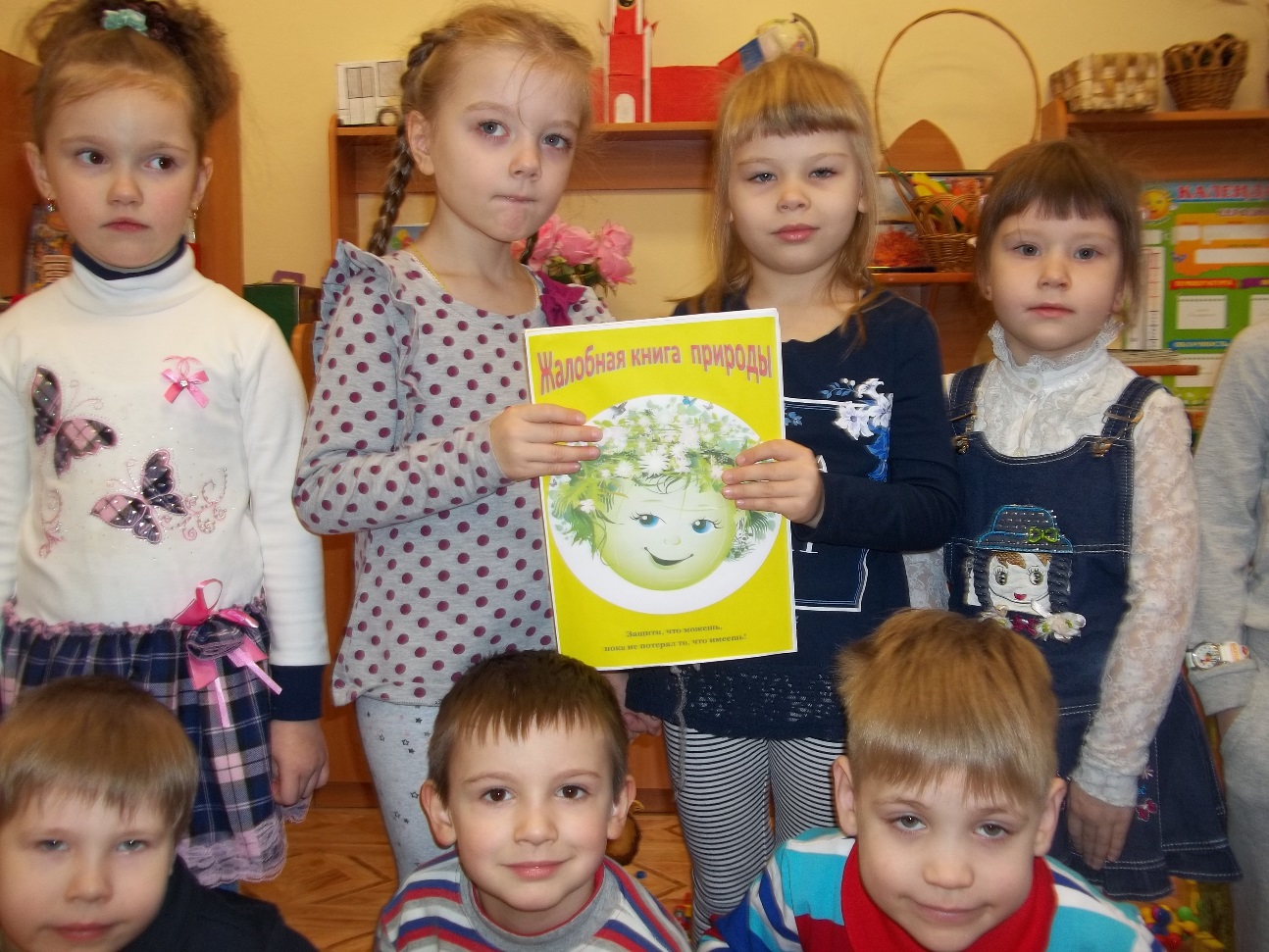 Презентация «Жалобной книги природы»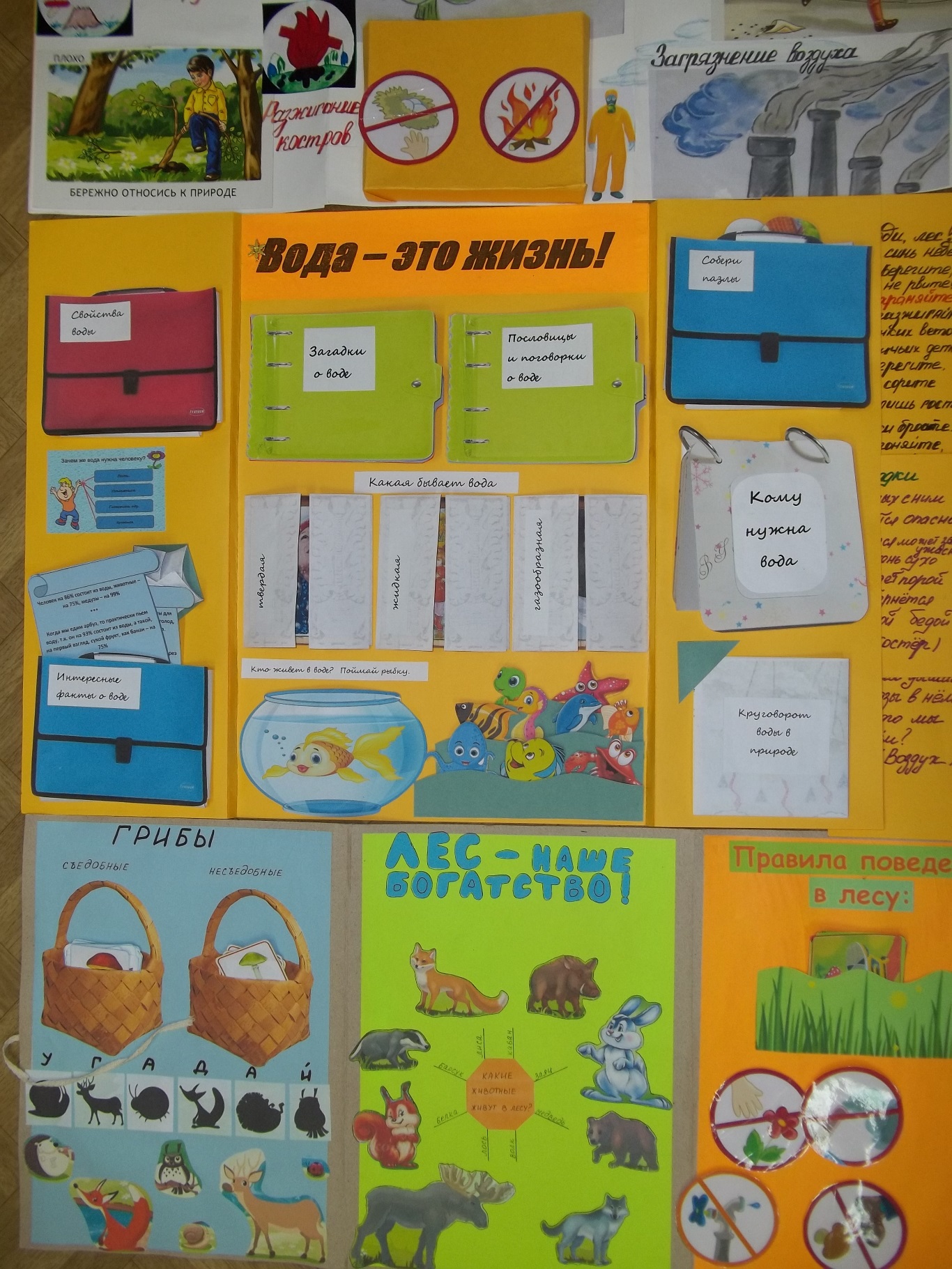 Наша книга!Вид деятельностиИнтеграция образовательных областейСовместная деятельность взрослого и детейОбразовательная область «Социально-коммуникативное развитие»Образовательная область «Социально-коммуникативное развитие»Образовательная область «Социально-коммуникативное развитие»КоммуникативнаяТрудовая;Познавательно-исследовательскаяИгроваяПознавательное развитиеРечевое развитиеСоздание проблемных ситуаций для общения: воспитателя с детьми (экспериментирование «Что будет, если»),  детей со сверстниками (умение договариваться), детей и родителей (домашние задания для заботливых мам и пап);Компьютерные презентации «Правила поведения в лесу»Труд по уходу за комнатными растениями, Игры «Хорошо-плохо», «Эмпатия»Создание мини-лабораторииСбор объектов для исследованияТворческое рассказывание «Как люди обидели речку»Организация работы в подгруппе.Образовательная область «Познавательное развитие»Образовательная область «Познавательное развитие»Образовательная область «Познавательное развитие»Познавательно-исследовательская, коммуникативная, игровая,Восприятие художественной литературы и фольклора,Изобразительная,двигательнаяСоциально-коммуникативное,Физическое развитие,Речевое развитие, Художественно-эстетическое развитиеОрганизация условий для экспериментирования, совместное создание мини-лаборатории; подбор познавательно-справочной литературы, энциклопедий;Беседы;Создание проблемных ситуаций;Опыты;Дидактические игры;Наблюдения;Использование разных способов проверки предположений; обсуждения.Чтение познавательной художественной литературы;Отгадывание загадок;Компьютерные презентации по теме «Вода», «Воздух», «Лес»;Решение изобретательских задач;Создание лэпбука «Жалобная книга природы»Образовательная область «Речевое развитие»Образовательная область «Речевое развитие»Образовательная область «Речевое развитие»КоммуникативнаяВосприятие художественной литературы и фольклора,Познавательно-исследовательскаяПознавательное развитие, социально-коммуникативное развитиеЧтение художественной литературы с обсуждениемДидактические речевые игрыБеседы по теме проектаОтгадывание загадокУпражнение «Продолжи рассказ»Образовательная область «Художественно-эстетическое развитие»Образовательная область «Художественно-эстетическое развитие»Образовательная область «Художественно-эстетическое развитие»Изобразительная,МузыкальнаяПознавательное развитиеПрослушивание СД-диска «Звуки природы»Продуктивная деятельностьИзготовление лэпбукаОбразовательная область «Физическое развитие»Образовательная область «Физическое развитие»Образовательная область «Физическое развитие»Двигательная Восприятие художественной литературы и фольклораПальчиковая гимнастика по теме проектаПодвижные игры и упражнения (на развитие координации «Пронеси – не разлей»